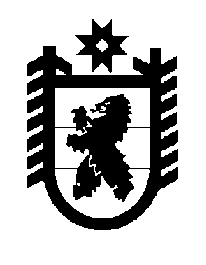 Российская Федерация Республика Карелия    ПРАВИТЕЛЬСТВО РЕСПУБЛИКИ КАРЕЛИЯРАСПОРЯЖЕНИЕот 23 мая 2016 года № 371р-Пг. Петрозаводск Рассмотрев предложение Государственного комитета Республики Карелия по управлению государственным имуществом и организации закупок, учитывая решения Совета Олонецкого национального муниципального района  от  29 апреля 2015 года № 31 «Об утверждении перечня имущества, подлежащего передаче из государственной собственности Республики Карелия в муниципальную собственность Олонецкого национального муниципального района»,  от 30 декабря 2015 года № 110 «О внесении изменения в решение Совета Олонецкого национального муниципального района от 29 апреля 2015 года № 31 «Об утверждении перечня имущества, подлежащего передаче из государственной собственности Республики Карелия в муниципальную собственность Олонецкого национального муниципального района», в соответствии с Законом Республики Карелия от 2 октября 1995 года                № 78-ЗРК «О порядке передачи объектов государственной собственности Республики Карелия в муниципальную собственность» передать в муниципальную собственность Олонецкого национального муниципального района от Министерства  здравоохранения и социального развития  Республики Карелия государственное имущество Республики Карелия согласно приложению к настоящему распоряжению.           ГлаваРеспублики  Карелия                                                              А.П. ХудилайненПриложение к распоряжению
Правительства Республики Карелия
от  23 мая 2016 года № 371р-ППЕРЕЧЕНЬ государственного имущества Республики Карелия, передаваемого в муниципальную собственность Олонецкого национального               муниципального района______________№ п/пНаименование имуществаКоличество, штукОбщая стоимость, рублей1.Мобильный лестничный подъемник, модель Т09 Roby (Италия)1141620,372.Механизм автоматического открывания дверей, модель DSW-100 (Китай)122800,003.Портативная информационная индукционная система, модель «Исток» А2 (Россия)110983,334.Поручень опорный для раковины (Россия)17420,005.Поручень стационарный Г-образный (Россия)14450,006.Поручень U-образный откидной (Россия)19334,827.Тактильные таблички (Россия)33285,00Итого9199893,52